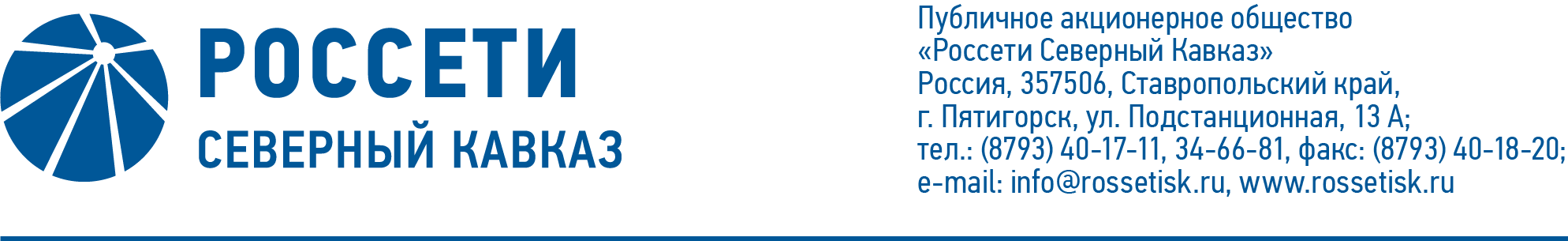 ПРОТОКОЛ № 458заседания Совета директоров ПАО «Россети Северный Кавказ»Место подведения итогов голосования: Ставропольский край, 
г. Пятигорск, пос. Энергетик, ул. Подстанционная, д. 13а.Дата проведения: 09 апреля 2021 года.Форма проведения: опросным путем (заочное голосование).Дата подведения итогов голосования: 09 апреля 2021 года, 23:00.Дата составления протокола: 12 апреля 2021 года.Всего членов Совета директоров ПАО «Россети Северный Кавказ» - 11 человек.В заочном голосовании приняли участие (получены опросные листы) члены Совета директоров:Гончаров Юрий ВладимировичКапитонов Владислав АльбертовичКраинский Даниил ВладимировичЛаврова Марина АлександровнаПешков Александр ВикторовичПрохоров Егор ВячеславовичРожков Василий ВладимировичСасин Николай ИвановичФеоктистов Игорь ВладимировичЧевкин Дмитрий АлександровичКворум имеется.Повестка дня:Об утверждении кредитного плана ПАО «Россети Северный Кавказ» на 2 квартал 2021 года.О рассмотрении отчета об исполнении бизнес-плана Общества 
за 9 месяцев 2020 г.Об определении позиции Общества (представителей Общества) по вопросу повестки дня заседания Совета директоров АО «Дагестанская сетевая компания»: «О рассмотрении отчета об исполнении бизнес-плана Общества 
за 9 месяцев 2020 г.».О результатах реализации Антикоррупционной политики в 
ПАО «Россети Северный Кавказ», включая результаты антикоррупционного мониторинга, по итогам 2020 года.Итоги голосования и решения, принятые по вопросам повестки дня:Вопрос № 1. Об утверждении кредитного плана ПАО «Россети Северный Кавказ» на 2 квартал 2021 года.Решение:Утвердить кредитный план ПАО «Россети Северный Кавказ» 
на 2 квартал 2021 года в соответствии с приложением 1 к настоящему решению Совета директоров.Голосовали «ЗА»: Гончаров Ю.В., Капитонов В.А., Краинский Д.В., 
Лаврова М.А., Пешков А.В., Прохоров Е.В., Рожков В.В., Сасин Н.И., Феоктистов И.В., Чевкин Д.А.«ПРОТИВ»: нет. «ВОЗДЕРЖАЛСЯ»: нет.Решение принято.Вопрос № 2. О рассмотрении отчета об исполнении бизнес-плана Общества 
за 9 месяцев 2020 г.Решение:1.	Принять к сведению отчет об исполнении бизнес-плана Общества 
за 9 месяцев 2020 г. в соответствии с приложением 2 к настоящему решению Совета директоров Общества.2.	Отметить достижение Обществом за 9 месяцев 2020 г. планового показателя уровня оплаты оказанных услуг по передаче электрической энергии (при плане 87,30% факт составил 90,22%).3.	Отметить отклонения основных параметров бизнес-плана 
за 9 месяцев 2020 г. в соответствии с приложением 3 к настоящему решению Совета директоров Общества.Голосовали «ЗА»: Гончаров Ю.В., Капитонов В.А., Краинский Д.В., 
Лаврова М.А., Пешков А.В., Прохоров Е.В., Рожков В.В., Сасин Н.И., Феоктистов И.В., Чевкин Д.А.«ПРОТИВ»: нет. «ВОЗДЕРЖАЛСЯ»: нет.Решение принято.Вопрос № 3. Об определении позиции Общества (представителей Общества) по вопросу повестки дня заседания Совета директоров АО «Дагестанская сетевая компания»: «О рассмотрении отчета об исполнении бизнес-плана Общества за 9 месяцев 2020 г.».Решение:Поручить представителям ПАО «Россети Северный Кавказ» в Совете директоров АО «Дагестанская сетевая компания» по вопросу повестки дня заседания Совета директоров АО «Дагестанская сетевая компания» 
«О рассмотрении отчета об исполнении бизнес-плана Общества за 9 месяцев 
2020 г.» голосовать «ЗА» принятие следующего решения:«1.	Принять к сведению отчет об исполнении бизнес-плана Общества 
за 9 месяцев 2020 г. в соответствии с приложением к настоящему решению Совета директоров Общества2.	Отметить отклонения основных параметров бизнес-плана 
за 9 месяцев 2020 г. в соответствии с приложением к настоящему решению Совета директоров Общества.».Голосовали «ЗА»: Гончаров Ю.В., Капитонов В.А., Краинский Д.В., 
Лаврова М.А., Пешков А.В., Прохоров Е.В., Рожков В.В., Сасин Н.И., Феоктистов И.В., Чевкин Д.А.«ПРОТИВ»: нет. «ВОЗДЕРЖАЛСЯ»: нет.Решение принято.Вопрос № 4. О результатах реализации Антикоррупционной политики в 
ПАО «Россети Северный Кавказ», включая результаты антикоррупционного мониторинга, по итогам 2020 года.Решение:Принять к сведению отчет Генерального директора Общества об исполнении Антикоррупционной политики в ПАО «Россети Северный Кавказ», включая результаты антикоррупционного мониторинга, по итогам 2020 года в соответствии с приложением 4 к настоящему решению Совета директоров Общества.Голосовали «ЗА»: Гончаров Ю.В., Капитонов В.А., Краинский Д.В., 
Лаврова М.А., Пешков А.В., Прохоров Е.В., Рожков В.В., Сасин Н.И., Феоктистов И.В., Чевкин Д.А.«ПРОТИВ»: нет. «ВОЗДЕРЖАЛСЯ»: нет.Решение принято.Председатель Совета директоров		     И.В. ФеоктистовКорпоративный секретарь 		       С.В. Чистов